PERSONAL PROFILEA highly organized, trustworthy and responsible Customer Service with over 05 years of experience in the field of Customer Service with Sri LankaTourism Bureau. Well organized and an excellent team player with good Customer service  skills with a proven ability to work proactively in a complex and busy office environment contributing to the organizations’ vision, mission and corporate objectives. KEY COMPETENCIESExcellent Communication/writing skills in French, English & Sinhalese.Customer Service Skills, Customer awareness Ms Office ApplicationsMultitaskingCoordinating/organising eventsDrive for achievementStrategic thinkingRelationship BuildingLeadership skillsContinuous improvementTeam Work skillsDecision making WORK EXPERIENCECeylon Tourist Board INFORMATION ASSISTANT	1993 -2001Duties and Responsibilities:Providing customer service support at Colombo International Airport&Head Office Providing Information to all Tourists.  Coordinating with Ceylon Tourist Board offices in overseasOrganising Familiarization Tours for Media Specialized in handling Meeting ,Conference & ExhibitionOrganising Events in Government and Private sectorHotel Reservations for locals & TouristsProviding information for Cruise Liners when they arrive in Sri lanka by distributing broachers, Shopping and Dining information as well as updating country information.  Training new staffRepresented Ceylon Tourist Board ,Participated in EXPO 2000 in Hannover, Germany  for 6 months Qualifications	1993	Successfully completed General Arts Qualifying Degree (BA Part 1)1989	Successfully passed Beginners & Intermediate courses in French Language at Alliance Franchise, Sri Lanka1990	Successfully completed advanced course in French language at Alliance Franchise, Sri Lanka1992-1993	Successfully passed Level 1 to 3 English for Communication-University of Warwick.1991	Successfully passed English for carriers course in University of Colombo, Sri Lanka1984-1987	Successfully passed level 1 to 4 in Spoken English Examination- Trinity College London 2001	Successfully completed MS –Office at NIT Institute, Dubai 1990	G.C.E Advanced Level1987	G.C.E Ordinary LevelPersonal InformationDate of Birth	: 30.10.1971Gender		: FemaleMarital Status	: Married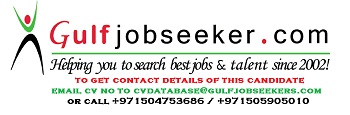 Gulfjobseeker.com CV No: 1462878